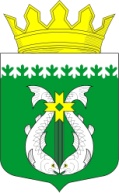 РОССИЙСКАЯ ФЕДЕРАЦИЯРЕСПУБЛИКА КАРЕЛИЯСОВЕТ СУОЯРВСКОГО МУНИЦИПАЛЬНОГО ОКРУГА        IХ сессия                                                                                       I созыва РЕШЕНИЕ21.02.23                                                                                                      № 116   Об утверждении положенияо порядке управления и распоряжения имуществом,находящимся в муниципальной собственности Суоярвского муниципального округаНа основании пп.5 п.1 ст. 28 Устава Суоярвского муниципального округа, Совет депутатов Суоярвского муниципального округа РЕШИЛ:1.Утвердить Положение о порядке управления и распоряжения имуществом, находящимся в муниципальной собственности Суоярвского муниципального округа.2. Опубликовать настоящее  решение в газете «Суоярвский вестник» и на официальном сайте Администрации Суоярвского муниципального округа в информационно-телекоммуникационной сети «Интернет» по адресу: https://suojarvi.ru.3. Настоящее решение вступает в силу с момента опубликования.Председатель Совета							Васенина Н.В.Суоярвского муниципального округаГлава Суоярвского							Петров Р.В.муниципального округа                                                                                                 Утверждено                                                                                                  Решением IХ сессии I cозываСовета Суоярвского муниципального Совета                                                                                               от 21.02.2023 N116ПОЛОЖЕНИЕО ПОРЯДКЕ УПРАВЛЕНИЯ И РАСПОРЯЖЕНИЯ ИМУЩЕСТВОМ,НАХОДЯЩИМСЯ В МУНИЦИПАЛЬНОЙ СОБСТВЕННОСТИСУОЯРВСКОГО МУНИЦИПАЛЬНОГО ОКРУГАI. Общие положения1. Настоящее Положение разработано в соответствии с Конституцией Российской Федерации, Гражданским кодексом Российской Федерации, Федеральным законом от 06.10.2003 N 131-ФЗ "Об общих принципах организации местного самоуправления в Российской Федерации", иными федеральными законами, Конституцией Республики Карелия, иными нормативными правовыми актами Республики Карелия, Уставом Суоярвского муниципального округа.2. Субъектом права муниципальной собственности является муниципальное образование – Суоярвский муниципальный округ. Права собственника в отношении муниципального имущества от имени муниципального образования осуществляют Совет Суоярвского муниципального округа, Глава Суоярвского муниципального округа и Администрация Суоярвского муниципального округа в пределах предоставленных им полномочий. 3. Целями настоящего Положения являются повышение эффективности использования муниципального имущества, организация развитой системы услуг населению, решение иных задач социально-экономического развития Суоярвского муниципального округа.4. Настоящее Положение определяет основные принципы владения, пользования, распоряжения и управления муниципальным имуществом и регулирует отношения, возникающие в связи с реализацией субъектами управления и распоряжения муниципальным имуществом полномочий собственника.II. Виды сделок с муниципальным имуществом5. В отношении муниципального имущества могут совершаться любые сделки, не противоречащие действующему законодательству.Муниципальное имущество может быть передано в хозяйственное ведение, в оперативное управление, в доверительное управление, во временное безвозмездное пользование (в ссуду), в залог, в аренду, может быть передано в собственность иным лицам в установленном законом порядке, а также с муниципальным имуществом могут быть совершены иные сделки в соответствии с действующим законодательством.6. Сделки с муниципальным имуществом от имени Суоярвского муниципального округа совершаются уполномоченными органами местного самоуправления в пределах их компетенции, установленной Уставом Суоярвского муниципального округа и настоящим Положением.7. Сделки с муниципальным имуществом могут также совершать:- муниципальные унитарные предприятия - с имуществом, принадлежащим им на праве хозяйственного ведения, в пределах, установленных действующим законодательством и муниципальными правовыми актами;- муниципальные учреждения - с имуществом, принадлежащим им на праве оперативного управления, в пределах, установленных действующим законодательством и муниципальными правовыми актами.III. Субъекты управления и распоряжения муниципальнымимуществом и их полномочия8. Субъектами управления и распоряжения муниципальным имуществом являются:- Совет Суоярвского муниципального округа;- Глава Суоярвского муниципального округа;- Администрация Суоярвского муниципального округа.9. К компетенции Совета Суоярвского муниципального округа в сфере управления и распоряжения муниципальным имуществом относится:- установление порядка управления и распоряжения имуществом, находящимся в муниципальной собственности Суоярвского муниципального округа;- утверждение Методики определения ставок арендной платы за арендуемое муниципальное имущество;- утверждение Программы (прогнозного плана) приватизации муниципального имущества;- утверждение перечня муниципального имущества, не подлежащего отчуждению;- определение порядка принятия решений о создании, реорганизации и ликвидации муниципальных унитарных предприятий, муниципальных казенных предприятий;- принятие решений об учреждении, реорганизации, ликвидации муниципальных унитарных предприятий, муниципальных казенных предприятий по представлению Главы Суоярвского муниципального округа;- принятие решений о приеме в муниципальную собственность Суоярвского муниципального округа недвижимого имущества, находящегося в федеральной собственности или государственной собственности Республики Карелия, собственности муниципальных образований, а также в собственности юридических и физических лиц, за исключением недвижимого имущества, принятие решений о приеме которых отнесено к компетенции Главы Суоярвского муниципального округа;- принятие решений о передаче недвижимого имущества из муниципальной собственности Суоярвского муниципального округа в федеральную собственность и государственную собственность Республики Карелия, собственность муниципальных образований, за исключением недвижимого имущества, принятие решений о передаче которых отнесено к компетенции Главы Суоярвского муниципального округа;- принятие решений о внесении муниципального имущества в качестве вклада в уставные капиталы хозяйственных обществ;- принятие решений о передаче муниципального имущества, не закрепленного за муниципальными унитарными предприятиями и муниципальными учреждениями на праве хозяйственного ведения и оперативного управления, в залог;- контроль над владением, пользованием, распоряжением и управлением муниципальным имуществом;- осуществление иных полномочий в соответствии с федеральными законами, законами Республики Карелия, иными нормативными правовыми актами, Уставом Суоярвского муниципального округа;10. К компетенции Главы Суоярвского муниципального округа в сфере управления и распоряжения муниципальным имуществом относится:- организация управления муниципальным имуществом;- руководство деятельностью Администрации Суоярвского муниципального округа при осуществлении ею организационно-распорядительных функций по управлению муниципальным имуществом, в том числе определение функций и компетенции структурных и отраслевых (функциональных) подразделений Администрации Суоярвского муниципального округа в сфере управления и распоряжения муниципальным имуществом;- издание постановлений Администрации Суоярвского муниципального округа по вопросам управления и распоряжения муниципальным имуществом, закрепленным на праве хозяйственного ведения за муниципальными унитарными предприятиями или оперативного управления за муниципальными казенными предприятиями и муниципальными учреждениями;- издание постановлений Администрации Суоярвского муниципального округа по вопросам управления муниципальным имуществом, не закрепленным на праве хозяйственного ведения за муниципальными унитарными предприятиями или оперативного управления за муниципальными казенными предприятиями и муниципальными учреждениями;- издание постановлений Администрации Суоярвского муниципального округа по вопросам учреждения, реорганизации и ликвидации муниципальных унитарных предприятий, муниципальных казенных предприятий, утверждение уставов муниципальных унитарных предприятий, муниципальных казенных предприятий в соответствии с решениями Совета Суоярвского муниципального округа;- издание постановлений Администрации Суоярвского муниципального округа по вопросам передачи муниципального имущества в хозяйственное ведение муниципальным унитарным предприятиям и оперативное управление муниципальным казенным предприятиям и муниципальным учреждениям, по вопросам списания муниципального имущества;- издание постановлений Администрации Суоярвского муниципального округа по вопросам учреждения, реорганизации и ликвидации муниципальных бюджетных учреждений, муниципальных автономных учреждений, муниципальных казенных учреждений, утверждение уставов муниципальных учреждений;- заключение трудовых договоров с руководителями муниципальных унитарных предприятий, муниципальных казенных предприятий и муниципальных учреждений;- установление порядка представления интересов Суоярвского муниципального округа в органах управления хозяйственных обществ, акции (доли) в уставных капиталах которых находятся в муниципальной собственности;- принятие решений о приеме в муниципальную собственность Суоярвского муниципального округа движимого имущества, находящегося в федеральной собственности, государственной собственности Республики Карелия, собственности муниципальных образований, собственности юридических и физических лиц;- принятие решений о передаче из муниципальной собственности Суоярвского муниципального округа жилых помещений и движимого имущества в федеральную собственность и государственную собственность Республики Карелия, собственность муниципальных образований;- принятие решений и заключение договоров о приеме в муниципальную собственность Суоярвского муниципального округа объектов инженерной инфраструктуры и жилых помещений, находящихся в федеральной собственности, государственной собственности Республики Карелия, собственности муниципальных образований, собственности юридических и физических лиц;- принятие решений и заключение договоров о приеме имущества юридических и физических лиц, передаваемого в муниципальную собственность при осуществлении установленных законодательством о банкротстве процедур;- установление постановлением Администрации Суоярвского муниципального округа порядка работы и утверждения состава комиссии по проведению торгов в отношении муниципального имущества;- принятие решений о продаже на торгах (аукционах, конкурсах) и установление условий продажи муниципального имущества, не закрепленного на праве хозяйственного ведения за муниципальными унитарными предприятиями или оперативного управления за муниципальными казенными предприятиями и муниципальными учреждениями, которое более трех месяцев не используется (не сдано в аренду, в безвозмездное временное пользование);- осуществление иных полномочий в соответствии с федеральными законами, законами Республики Карелия, иными нормативными правовыми актами, Уставом Суоярвского муниципального округа;- заключение концессионного соглашения в отношении имущества, право собственности на которое принадлежит или будет принадлежать Суоярвскому муниципальному округу, в порядке, предусмотренном законодательством о концессионных соглашениях.11. К компетенции Администрации Суоярвского муниципального округа в сфере управления и распоряжения муниципальным имуществом относятся организационно-распорядительные и контрольные функции:- осуществление отдельных полномочий учредителя муниципальных унитарных предприятий, муниципальных казенных предприятий в соответствии с решениями Совета Суоярвского муниципального округа;- определение условий и порядка деятельности муниципальных унитарных предприятий, муниципальных казенных предприятий и муниципальных учреждений, в том числе утверждение производственно-финансовых планов развития;- осуществление контроля за деятельностью муниципальных унитарных предприятий, муниципальных казенных предприятий и муниципальных учреждений;- согласование муниципальным унитарным предприятиям получения заимствований, объема и направлений использования привлекаемых средств, а также согласование совершения крупных сделок;- согласование распоряжения муниципальными унитарными предприятиями, муниципальными казенными предприятиями и муниципальными учреждениями имуществом, переданным им на праве хозяйственного ведения или оперативного управления, в случаях, когда в соответствии с законодательством и муниципальными правовыми актами на такое распоряжение требуется согласие собственника;- разработка с учетом требований законодательства Российской Федерации проекта Программы (прогнозного плана) приватизации муниципального имущества, а также проектов иных муниципальных правовых актов по вопросам приватизации;- реализация в соответствии с действующим законодательством и муниципальными правовыми актами всего комплекса мероприятий по осуществлению процедуры приватизации муниципального имущества, в том числе заключение договоров купли-продажи муниципального имущества;- выработка предложений по вопросам разграничения государственной собственности и передачи объектов из федеральной собственности, государственной собственности Республики Карелия в муниципальную собственность Суоярвского муниципального округа, передачи объектов из муниципальной собственности Суоярвского муниципального округа в федеральную собственность или в государственную собственность Республики Карелия, передачи в муниципальную собственность Суоярвского муниципального округа имущества юридических и физических лиц;- передача и заключение в соответствии с действующим законодательством договоров о передаче муниципального движимого и недвижимого имущества в аренду, безвозмездное временное пользование (в ссуду), в наем, доверительное управление, в залог, а также осуществление в установленном порядке иных сделок с муниципальным имуществом, предусмотренных законодательством;- выработка предложений по созданию, реорганизации, ликвидации муниципальных унитарных предприятий, муниципальных казенных предприятий, муниципальных учреждений;- организация пообъектного учета муниципального имущества, ведение учета муниципального имущества;- реализация процедуры передачи муниципального имущества в хозяйственное ведение муниципальным унитарным предприятиям, в оперативное управление муниципальным казенным предприятиям, муниципальным учреждениям на основании постановлений Администрации Суоярвского муниципального округа, а также изъятия в установленных законодательством случаях муниципального имущества у муниципальных унитарных предприятий, муниципальных казенных предприятий и муниципальных учреждений;- согласование списания муниципального имущества;- обеспечение осуществления государственной регистрации права муниципальной собственности на недвижимое имущество и сделок с ним в порядке, установленном законодательством;- обеспечение защиты права муниципальной собственности;- осуществление функций и полномочий учредителя муниципальных бюджетных учреждений, муниципальных автономных учреждений, муниципальных казенных учреждений;- определение порядка принятия решений о создании, реорганизации и ликвидации муниципальных бюджетных учреждений, муниципальных автономных учреждений, муниципальных казенных учреждений;- принятие решений об учреждении, реорганизации и ликвидации муниципальных бюджетных учреждений, муниципальных автономных учреждений, муниципальных казенных учреждений;- утверждение перечня объектов, в отношении которых планируется заключение концессионных соглашений, и размещение его в информационно-телекоммуникационной сети Интернет в порядке, предусмотренном законодательством о концессионных соглашениях;- рассмотрение предложений о заключении концессионного соглашения, в отношении имущества, право собственности на которое принадлежит или будет принадлежать Суоярвскому муниципальному округу, принятие решений о возможности заключения концессионного соглашения на представленных в предложении условиях, о возможности заключения концессионного соглашения на иных условиях, о невозможности заключения концессионного соглашения в порядке, предусмотренном законодательством о концессионных соглашениях;- принятие решения о заключении концессионного соглашения в отношении имущества, право собственности на которое принадлежит или будет принадлежать Суоярвскому муниципальному округу, в порядке, предусмотренном законодательством о концессионных соглашениях;
- осуществление полномочий концедента по концессионному соглашению и наделение органов и юридических лиц полномочиями на осуществление отдельных прав и обязанностей концедента;- принятие решения об изменении условий и досрочном расторжении концессионного соглашения в отношении имущества, право собственности на которое принадлежит или будет принадлежать Суоярвскому муниципальному округу, в предусмотренных законодательством о концессионных соглашениях случаях и порядке;- осуществление контроля за исполнением концессионного соглашения и соблюдением концессионером условий концессионного соглашения;- осуществление иных полномочий, предоставленных органу местного самоуправлению в соответствии с законодательством о концессионных соглашениях;- принятие решения о включении жилого помещения в специализированный жилищный фонд муниципального жилищного фонда Суоярвского муниципального округа с отнесением такого помещения к определенному виду специализированных жилых помещений и исключение жилого помещения из указанного фонда; - осуществление иных полномочий в соответствии с федеральными законами, законами Республики Карелия, иными нормативными правовыми актами, Уставом Суоярвского муниципального округа.IV. Учет муниципального имущества12. Муниципальное имущество подлежит пообъектному учету в Реестре муниципального имущества Суоярвского муниципального округа (далее по тексту - Реестр).13. Объектами учета в Реестре являются:- находящееся в муниципальной собственности Суоярвского муниципального округа недвижимое имущество;- находящееся в муниципальной собственности Суоярвского муниципального округа движимое имущество, акции, доли (вклады) в уставном (складочном) капитале хозяйственного общества или товарищества либо иное не относящееся к недвижимости имущество, стоимость которого превышает 500000 рублей, а также особо ценное движимое имущество, закрепленное за автономными и бюджетными муниципальными учреждениями Суоярвского муниципального городского округа;- муниципальные унитарные предприятия, муниципальные учреждения, хозяйственные общества, товарищества, акции, доли (вклады) в уставном (складочном) капитале которых принадлежат Суоярвскому муниципальному округу, иные юридические лица, учредителем (участником) которых является Суоярвского муниципальный округ.14. Организация учета муниципального имущества и ведение Реестра осуществляется Администрацией Суоярвского муниципального округа на основании положения об организации учета муниципального имущества и ведения реестра муниципального имущества Суоярвского муниципального округа, утверждаемого постановлением Администрации Суоярвского муниципального округа, и в порядке, установленном Министерством экономического развития Российской Федерации.V. Отчуждение муниципального имущества15. Отчуждение муниципального имущества - передача муниципального имущества в федеральную собственность, в государственную собственность Республики Карелия, а также в собственность юридических и физических лиц, осуществляется на возмездной или безвозмездной основе в соответствии с действующим законодательством.16. Отчуждение муниципального имущества в собственность юридических и физических лиц осуществляется в соответствии с законодательством о приватизации.17. Программа (прогнозный план) приватизации муниципального имущества Суоярвского муниципального округа (далее - Программа приватизации) разрабатывается в соответствии с Федеральным законом от 21.12.2001 N 178-ФЗ "О приватизации государственного и муниципального имущества", иными нормативными правовыми актами Российской Федерации, Республики Карелия, муниципальными правовыми актами.Программа приватизации разрабатывается Администрацией Суоярвского муниципального округа и утверждается Советом Суоярвского муниципального округа по представлению главы Суоярвского муниципального округа.18. Муниципальное имущество, не включенное в Программу приватизации, может быть приватизировано в случаях и в порядке, предусмотренных действующим законодательством.19. Приватизацию объектов муниципальной собственности и все функции, и полномочия продавца муниципального имущества осуществляет Администрация Суоярвского муниципального округа.20. Приватизация жилых помещений осуществляется Администрацией Суоярвского муниципального округа в соответствии с законодательством о приватизации жилищного фонда.VI. Аренда муниципального имущества21. Движимое и недвижимое муниципальное имущество, имущественные комплексы, за исключением имущества, передача которого в аренду не допускается или ограничивается в соответствии с действующим законодательством, могут быть переданы в аренду по результатам проведения торгов (конкурсов, аукционов), за исключением случаев, предусмотренных антимонопольным законодательством, а также в рамках предоставления муниципальной преференции с предварительного согласия в письменной форме антимонопольного органа на основании постановлений Администрации Суоярвского муниципального округа.22. Торги (конкурсы, аукционы) на право заключения договоров аренды муниципального имущества проводит Администрация Суоярвского муниципального округа.23. Арендодателем муниципального имущества выступает Администрация Суоярвского муниципального округа.24. По согласованию с Администрацией Суоярвского муниципального округа муниципальные унитарные предприятия, муниципальные учреждения вправе самостоятельно передавать в аренду имущество, находящееся в их хозяйственном ведении или оперативном управлении. Порядок и условия проведения конкурсов или аукционов на право заключения этих договоров определяется в соответствии с законодательством Российской Федерации.25. Арендная плата за аренду муниципального имущества рассчитывается в соответствии с Методикой определения ставок арендной платы за арендуемое муниципальное имущество, утверждаемой Решением Совета Суоярвского муниципального округа.VII. Передача муниципального имущества во временноебезвозмездное пользование (ссуду)26. Передача в безвозмездное временное пользование (ссуду) муниципального имущества осуществляется Администрацией Суоярвского муниципального округа по результатам торгов (конкурсов, аукционов), за исключением случаев, предусмотренных антимонопольным законодательством, или в рамках предоставления муниципальной преференции с предварительного согласия в письменной форме антимонопольного органа на основании постановлений Администрации Суоярвского муниципального округа.VIII. Залог муниципального имущества27. Залог муниципального имущества может осуществляться для обеспечения обязательств Суоярвского муниципального округа, муниципальных унитарных предприятий, хозяйственных обществ, участником которых является муниципальное образование Суоярвский муниципальный округ.28. Решение о залоге муниципального имущества, не закрепленного за муниципальными унитарными предприятиями и муниципальными учреждениями на праве хозяйственного ведения и оперативного управления, принимает Совет Суоярвского муниципального округа по представлению Главы Суоярвского муниципального округа.29. В залоговых сделках, обеспечивающих обязательства Суоярвского муниципального округа, в качестве залогодателя выступает Администрация Суоярвского муниципального округа либо, по согласованию с ней, муниципальные унитарные предприятия, если передаваемое в залог муниципальное имущество находится в их хозяйственном ведении.IX. Защита права муниципальной собственностиСуоярвского муниципального округа30. Защиту права муниципальной собственности Суоярвского муниципального округа осуществляет Администрация Суоярвского муниципального округа. С этой целью Администрация Суоярвского муниципального округа вправе предъявлять требования (в том числе в судебном порядке) о признании недействительными сделок с объектами муниципальной собственности, о применении последствий недействительности сделок, об истребовании муниципального имущества из чужого незаконного владения, требовать устранения любых иных нарушений права муниципальной собственности, а также защищать права собственника иными, предусмотренными законом средствами.X. Финансовое обеспечение мероприятий по владению,пользованию и распоряжению имуществом, находящимсяв муниципальной собственности Суоярвского муниципального округа31. Финансовое обеспечение мероприятий по владению, пользованию и распоряжению имуществом, находящимся в муниципальной собственности Суоярвского муниципального округа, является расходным обязательством Суоярвского муниципального округа и осуществляется в пределах средств, предусмотренных в бюджете Суоярвского муниципального округа на соответствующий финансовый год на указанные цели, в том числе путем реализации долгосрочных муниципальных целевых и ведомственных целевых программ, утвержденных Администрацией Суоярвского муниципального округа.